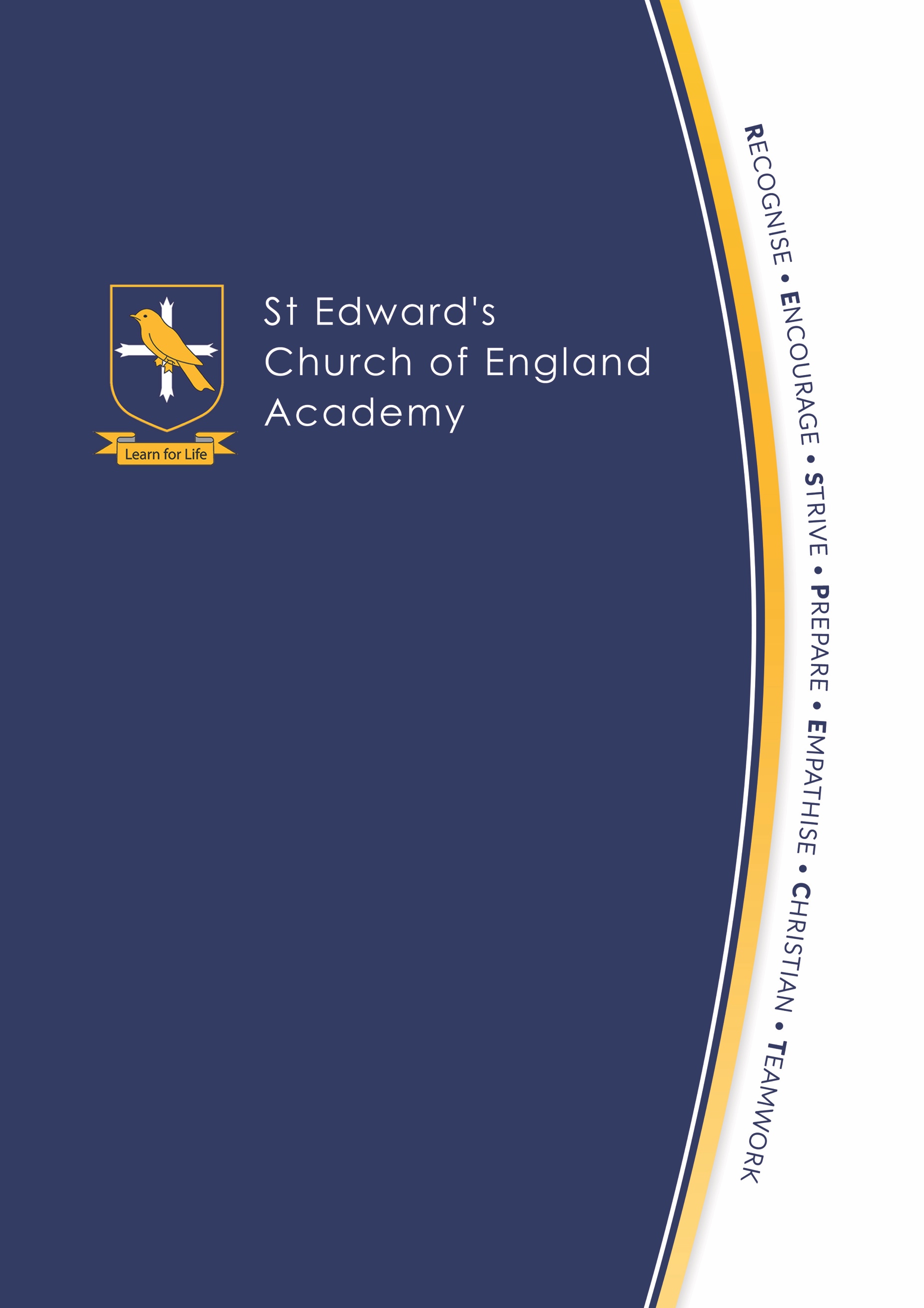 RECRUITMENT PACK:Full Time (Potential for Part Time Working will be considered)Teacher of Mathematics and English(Fixed Term – One Year Contract)The Vision for Education within a Church of England AcademyThere are fundamental reasons, rooted in the Bible, which have motivated centuries of Christian involvement in schooling in this country and around the world. The God of all creation is concerned with everything related to education.There is a fresh articulation of the Church of England’s vision for education as we meet the challenges and take the opportunities offered by the present situation. The vision is not simply for Church schools but, recognising the Church’s involvement in education over many centuries, the Church of England seeks to promote educational excellence everywhere, for everyone. In Church schools like St Edward’s Church of England Academy, the deeply Christian foundation for this vision will be seen explicitly in teaching and learning both in RE and across the curriculum, and also in the authentically Christian worship and ethos. The Church’s vision for education can be expressed and promoted as one of human flourishing that inspires what the school is and does.The vision is deeply Christian with the promise by Jesus of ‘life in all its fullness’ at its heart. This vision embraces the spiritual, physical, intellectual, emotional, moral and social development of children and young people. We offer a vision of human flourishing for all, one that embraces excellence and academic rigour, within a wider framework. This is worked out theologically and educationally through four basic elements which permeate our vision for education:WisdomHopeCommunityDignityThe vision, in line with the Church of England’s role as the established Church, is for the common good of the whole community and its environment, whether national, regional or local. It is hospitable to diversity, respects freedom of religion and belief, and encourages others to contribute from the depths of their own traditions and understandings. It invites collaboration, alliances, negotiation of differences, and the forming of new settlements in order to serve the flourishing of a healthily plural society and democracy, together with a healthily plural educational system.St Edward’s Church of England Academy Ethos and ValuesThe Vision for Education at our AcademyAt St Edward’s Church of England Academy, we are commissioned to celebrate and support the talents and potential of all in our community (Matthew 28: 18-12). In our Academy, we are all journeying together in order to learn through faith, grow through hope and achieve through love (Corinthians 13:13), allowing all to live life in all its fullness    (John 10:10).We are an avowedly inclusive community where all are welcomed, supported and celebrated for all they are and for all they do. Our Academy is a place of and a space for flourishing and fulfilment because here…… we are 10:10 people.The ethos and values of St Edward’s Church of England Academy are based on the teachings of Jesus Christ and underpin everything that we are and everything that we do, which is encompassed in the word ‘RESPECT’.Each letter links to the Academy motto – Learn for Life.‘Learn for Life’Recognise and Encourage everyone’s potential, individual skills and talentsStrive to be the best we can bePrepare for the challenges of lifeEmpathise – promoting the values of respect, kindness, compassion, fairness, forgiveness, love, honesty and trustChristian – a community where we learn from the teachings of Jesus so that we can contribute to the family of St Edward’s and beyondTeamwork – an environment where we work together so we can all achieve our potentialInformation for applicants: Welcome to St Edward’s Church of England Academy. We aim to recruit inspirational individuals. For this reason, we would like to clearly articulate our vision, values and expectations when collating information for applicants.We aim to recruit staff who:are excited by their role and by the prospect of working with young people;are passionate about the processes of learning and teaching, and are eager to continually develop their own skills;recognise that teaching can be a demanding job, but react positively to those demands;will subscribe to the ethos of the Academy and ‘go the extra mile’ in terms of time and commitment to achieve the very best from our young people;are quick to praise rather than criticize;will inspire, motivate and nurture pupils;gain satisfaction from seeing our children flourish.Finally, I am conscious that this may be your first contact with our Academy and indeed, first impressions are incredibly important. I hope what you read here, coupled with any additional information you discover about us, inspires you to apply for this post. I highly recommend a visit prior to any application.Tom HutchinsonPrincipalTeacher of Mathematics and EnglishFull Time (Potential for Part Time Working will be considered) – Fixed Term Contract (One Year)Salary Range: Main Scale to Upper Pay Scale £25,714 – £41,604The PostFrom September 2021, we are actively seeking to appoint a full time Teacher of Maths and English to teach across both Key Stages 2 and 3. The successful applicant will be part of a dynamic and committed team who are driven and forward thinking.  Within this role there may be the opportunity for small group tuition work in order to support learning recovery following extended periods of lock down. We are looking for a highly motivated and inspiring individual whose enthusiastic and inclusive practice generates a desire to succeed in all pupils.  In return, we offer a supportive environment that takes an active interest in your professional development and personal wellbeing.  The post is suitable for both NQTs and experienced teachers from primary or secondary backgrounds. St Edward’s Church of England Academy is committed to safeguarding and promoting the welfare of children and expect all staff and volunteers to share this commitment. All offers of employment are subject to an Enhanced DBS check, and where applicable, a prohibition from teaching check will be completed for all applicants.If you would like an application pack or a discussion with the Principal in confidence regarding the post, please contact Mrs Bridget Lowe on 01538 714740 or via email lowe.b@st-edwards.staffs.sch.ukRecruitment TimetableClosing date for applications (by 08:00am) – 20th May 2021Final shortlisting and contact with candidates – 21st May 2021References will be requested at this stage Interviews – Wednesday 26th May 2021Job DescriptionTeacher of Mathematics and EnglishFull Time – Fixed Term Contract (One Year)Responsible To: Faculty Leader of Mathematics and EnglishResponsible for: All aspects of the teaching and learning of Mathematics and English within the AcademyGeneric Principle ResponsibilitiesMaintain and develop the Christian character of the school and the vision of the Church of England in accordance with the directions given by the Academy Governors and subject thereto to those given by the PrincipalPlay a major role in supporting the essential business of St Edward’s Church of England Academy in providing an education for the whole child and fostering in and through a Christian atmosphere those qualities which will enable each individual to live happily and develop fully his or her intellectual, moral, physical, social, emotional and spiritual qualitiesMeet all the Teachers Standards, the criteria of the school pay and conditions document and the responsibilities of a teacher in addition to those outlined belowTo undertake the roles of a form teacher including pastoral and academic support, class registers and assembliesAccountability:The subject teacher will be directly accountable for the progress of their classesThey will report to their subject line manager and will be monitored and evaluated on their impactRaise standards of pupil attainment and progress of all pupils Ensure the provision of effective strategies for monitoring, mentoring and intervention to support pupil academic progression and address underachievement of pupilsTo track the progress and achievements of pupilsEnsure the Gospel values and teachings are supported and modelledPrinciple responsibilities of the post:Leadership and Management:Attend all faculty meetings as required.Support and enhance the Christian life of the school through contributing to the liturgical life of the school Meet regularly with the Line Manager for the faculty as required by the PrincipalEnsure communication is upheld with all members of the faculty and/or departmentContribute to a co-operative team who understand their responsibilities and are consistent in the practice of Academy policies and procedure.Contribute to school liaison and marketing activities and the effective promotion of the school and faculty at all eventsAttend all CPD as required Undertake other tasks as reasonably required by the PrincipalQuality of Teaching and Learning:Adhere to professional duties for purposes of Academy self-evaluation, i.e. assessment, recording, reporting of achievementAdhere to the Academy monitoring of teaching and learning policyComply with Academy assessment, marking and reporting policyPlan and prepare programmes of work and lessons to ensure continuity and progressionSet and mark classwork and homework according to the Academy marking (Encouragement and Recognition) policyCurriculum development:Take such part as may be required in the review, development and management of activities relating to the curriculumEnsure delivery of cross-curricular initiativesIf necessary, be prepared to teach a range of subjects, as directed by the PrincipalContribute to the realisation of the Academy curriculum vision and prioritiesKeep up to date with curriculum development issues, including: within school, locally and nationallyBe up to date and familiar with the vision for education of the Church of England and how that impacts on the Mathematics and Science curriculumSupport the SLT to deliver the ‘Church of England Vision for Education; Deeply Christian, Serving the Common Good,’ through character education and high standards of teaching and learningBehaviour for Learning:Follow the school Behaviour for Learning policyAttitudes and Beliefs•	Uphold the ethos and values of the Academy•	Promote a 'can do' culture and have an unreserved belief that all can succeed.•	Take full responsibility for one's own actions•	Actively promote equality, diversity and inclusivity throughout all aspects of Academy life•	Have a full commitment to ensure a caring, healthy and safe environment•	Demonstrate a commitment to continuous personal and organisational improvement to high professional and personal standards of workNote:1. This job description is current as at the date shown below. In consultation with you, it is liable to variation in order to reflect changes in the job.2. In addition to the above, you may be required to undertake such other duties as thePrincipal may require and as may be reasonably commensurate with your grade.3. You will be expected to participate in development reviews and undertake personal development and training, which may be of benefit to you and the Academy. You may also be required to undergo Emergency First Aid Training and undertake the duties of an Academy First Aider.4. All staff are required to understand and follow the latest KCSIE. Senior Leaders are expected to read, understand and comply with the whole document.Subject Teacher - Person Specification[A]	Training and Qualifications[B]	Experience of Teaching [C]	Professional Knowledge and Understanding Applicants should be able to demonstrate a good knowledge and understanding of the following areas relevant to the phase and to technology education:[D]	Personal and Professional Skills, Qualities and AttributesApplicants should be able to provide evidence that they have the necessary qualities and attributes required by the post.  These qualities may be demonstrated in a letter of application; however, it is more likely that they will be more fully assessed during the interview process and from the references.  Within the context of a Church of England school, applicants should be able to:HOW TO APPLYPlease read the information in this pack. If you decide to apply you should include a letter with your application form on no more than two sides of A4, giving your reasons for applying for the post, addressing information you have read in the pack and particularly the person specification, and outline any relevant experience and personal qualities you would bring to St Edward’s Church of England Academy. Please download an application pack from our website http://stedwards.academy or contact Mrs Bridget Lowe on 01538 714740 or via email lowe.b@st-edwards.staffs.sch.ukPlease do not send a general letter; we really are looking for someone who is prepared to respond to us as an individual school. You can be sure we will take time and care in reading your letter; we appreciate how much energy goes into it. Please ensure that you address your application to Tom HutchinsonPrincipalSt Edward’s Church of England AcademyWestwood RoadLeek	StaffordshireST13 8DNEssential or DesirableHow/when measuredQualified teacher statusEA (Certificate)Honours degree or equivalentEA(Certificate)Commitment to personal/professional developmentEA/I/RPractising ChristianDA/IEssential or DesirableHow/when measuredExperience of teaching KS2 and KS3 studentsDA/I/REssential or DesirableHow/when measuredSecure knowledge and understanding of the concepts and skills in own subjectEA/I/RClear understanding of the NC requirements of the subject and its assessment. EA/I/RAbility to employ a range of effective teaching, learning styles and assessment methodsEA/I/RAbility to use assessment data to inform planning and set targetsEA/I/RStrong command of subject areaEA/I/RAbility to access and use classroom relevant research and inspection evidence to improve teaching and learningDA/I/RThe distinctive nature of a Christian school DA/I/REssential or DesirableHow/when measuredCommitment to developing and enhancing the schools Christian EthosEA/IAbility to raise achievement for allEA/I/RCommitment to ensuring excellent standards of behaviour at all timesEA/I/RExcellent communication skillsEA/I/RCommitment to role of tutor for a group of students and the benefits of pastoral careEA/I/RHigh personal standards and expectations of students and colleaguesEA/I/RAbility to motivate and inspire studentsEA/I/RA passion for teaching and high levels of commitment, motivation and initiative EA/I/ROpen-mindednessEA/I/RA forward-thinking approachEA/I/RExcellent interpersonal skillsEA/I/RAbility to be reflective and self-criticalEA/I/RPotential for further promotionDA/I/RWillingness to take on other roles and responsibilities within the departmentEA/I/RAbility to establish good working relationships and effective teamworkEA/I/RExcellent role model for other staff and for studentsEA/I/R